Tisztelt Tagtársunk, Partnerünk!  Szeretettel meghívjuk a Piac & Profit Új üzleti modellek konferenciájára melyen a Hulladékgazdálkodók Országos Szövetsége Szakmai Partnerséget vállalt. Ezért tagtársaink, partnereink kedvezményes regisztrációs díjat érvényesíthetnek. A kedvezményes részvételi díj 14.000 Ft helyett 10 000 Ft + áfaA kedvezmény igénybe vételéhez a Regisztrációs űrlapon a „Kedvezmények” fül alatt válasszák ki: HOSZ.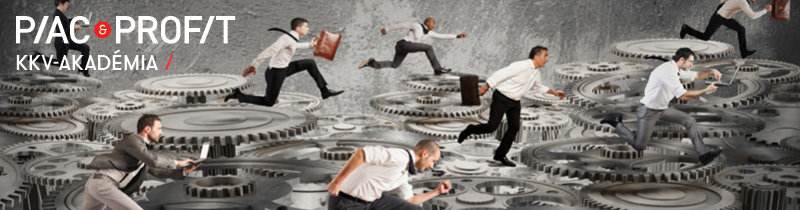 Új üzleti modellekHatékonyságpörgetés a nyerőIdőpont: 2019. május 30. (csütörtök) 9.30–16.00Helyszín: Budapest, Experience Center és Konferenciaközpont, Szentmihályi út 171.Váltson erőforrás-kímélő, hatékonyságot gyorsító üzleti modellekre!A cég versenyképessége és az élhető bolygó megmaradása a tét!Miről szólunk?A régi üzleti modelleket gyorsan felejtsük el! S nem divatból. Az energiát, nyersanyagot, emberi erőforrást, pazarló szemléletet egyik pillanatról a másikra felváltotta a hatékonyságpörgetés. A hatékonyság ma egyet jelent a nyersanyagkímélő, hulladékot újrahasznosító, automatizált, nulla karbonkibocsátásra törekvő, összefogáson, megosztáson alapuló, értéktermelő, munkaerőt kiváltó működéssel. Ezt csak egy módon lehet: rohamos tempójú technológiai fejlesztéssel. Ha szerencsénk van, élhető marad a bolygónk is.Azért a ma leghatékonyabb és versenyképes új gazdasági formációkat is a kőkemény üzleti érdekek hívták életre. De mégis van egy vonulat, a környezeti értékek újrateremtéséhez hozzájárulás, ami nem elhanyagolható, nagyon is emberi motiváció. Mindenki jól jár!Előadóink, a modelleket jól ismerő, gyakorló szakemberek segítségével ismerjük és értsük meg a már világtrenddé vált új üzleti modellek mechanizmusát, gondolkodásmódját! Váltsunk időben! A konferencia részletes programja és regisztrációTovábbi felvilágosítás és információ:Tel.: (1) 239 – 9597	 E-mail: konferencia@piacesprofit.hu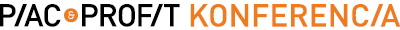 